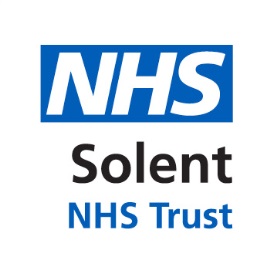 GENDER PAY GAP REPORT 2018 31st March 2019BackgroundUnder the Equality Act 2010 (Gender pay Gap Information) Regulations 2017 every employer who has 250 or more employees is required to publish their gender pay gap for workers in post as at the 31st March each year, which has to be published by the 30th March the following year.Calculating a gender pay gap involves carrying out six calculations that shows the difference between the average earnings of men and women within the Trust.  No personal data of any individual is included in this report.This report should not be confused with an equal pay report which is based on equal pay for work of equal value.  Average Rates of Pay*average calculation based on those receiving a bonus payment.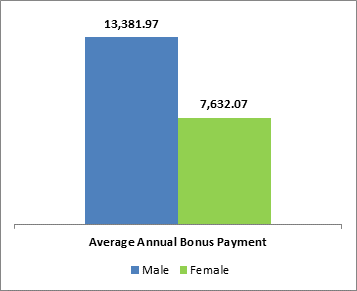 Median Rates of Pay* median calculation based on those receiving a bonus payment.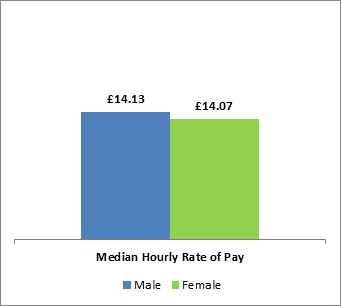 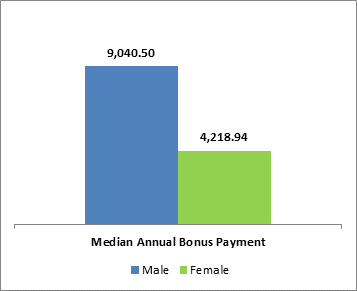 Proportion of staff receiving a bonusQuartile Analysis of Hourly Pay RatesGroupAverage Hourly Rate of PayAverage Annual Bonus Payment*Male  £            18.26  £            13,381.97 Female £            15.45  £              7,632.07 Percentage variance15.3%42.9%GroupMedian Hourly Rate of PayMedian Annual Bonus Payment*Male  £                        14.13  £                       9,040.50 Female £                        14.07  £                       4,218.94 Percentage variance0.4%53.3%GenderTotal Employee's paid bonusTotal number of employees in Trust within  yearPercentageMale135482.3%Female1335130.3%GenderLower Lower MiddleUpper MiddleUpperTrustMale119119 82 158478 Female876 677 814 737 3104 Total995 796 896 895  3,582 Percentage Male12.0% 15.0% 9.2% 17.6%13.34%Percentage Female88.0% 85.0% 90.8%82.4%86.6%